ЧЕРКАСЬКА ОБЛАСНА РАДАР І Ш Е Н Н Я11.09.2020 										№ 38-33/VIIПро звернення депутатів Черкаськоїобласної ради до Президента України,Прем’єр-міністра України,Голови Верховної Ради України,Міністра культури України, Міністра фінансівУкраїни, Міністра оборони України, головиЧеркаської обласної державної адміністраціїщодо включення об’єктів культурної спадщинидо переліку проєктів, які будуть реалізованів рамках програми "Велике будівництво"Відповідно до частини другої статті 43 Закону України "Про місцеве самоврядування в Україні" обласна рада  в и р і ш и л а:звернутися до Президента України, Прем’єр-міністра України, Голови Верховної Ради України, Міністра культури України, Міністра фінансів України, Міністра оборони України, голови Черкаської обласної державної адміністрації щодо включення об’єктів культурної спадщини до переліку проєктів, які будуть реалізовані в рамках програми "Велике будівництво"
(текст звернення додається).Голова									А. ПІДГОРНИЙДодатокдо рішення обласної радивід 11.09.2020 № 38-33/VIIЗверненнядепутатів Черкаської обласної ради до Президента України,Прем’єр-міністра України, Голови Верховної Ради України,Міністра культури України, Міністра фінансів України,Міністра оборони України, голови Черкаської обласноїдержавної адміністрації щодо включення об’єктів культурної спадщинидо переліку проєктів, які будуть реалізовані в рамках програми"Велике будівництво"Указом Президента України В. ЗЕЛЕНСЬКОГО від 18.08.2020 № 329/2020 "Про заходи щодо підтримки сфери культури, охорони культурної спадщини, розвитку креативних індустрій та туризму" було постановлено Кабінету Міністрів України, з метою сприяння розвитку культурного потенціалу України, збереження, популяризації та ефективного використання національного культурного надбання, створення умов для туристичної привабливості об’єктів культурної спадщини, підтримки креативних індустрій, забезпечити розроблення та реалізацію в рамках програми "Велике будівництво" заходів, спрямованих на збереження культурної спадщини
та розвиток культурного потенціалу України.Згідно з пунктом 1 Указу Президента України від 18.08.2020 № 329/2020, Кабінету Міністрів України доручено забезпечити розроблення та реалізацію
в рамках програми "Велике будівництво" заходів, спрямованих на збереження культурної спадщини та розвиток культурного потенціалу України за такими напрямками: а) охорони, відродження та ефективного використання об’єктів культурної спадщини; б) розбудови сучасної туристичної інфраструктури України; в) сприяння розвитку креативних індустрій.На адресу депутатів Черкаської обласної ради надходять звернення
від мешканців міста Умань, Уманського району, міста Тальне
та Звенигородського району з проханням посприяти у вирішенні питання
щодо відновлення, реконструкції, розвитку та включення культурних, туристичних об’єктів, розташованих на території міста Умань, Уманського району, міста Тальне та Звенигородського району до переліку проєктів,
які будуть реалізовані в рамках програми "Велике будівництво" відповідно
до Указу Президента України від 18.08.2020 № 329/2020.На сьогоднішній день місто Умань є одним з основних туристичних центрів Черкаської області завдяки розташуванню на його території низки інфраструктурних об’єктів, які щороку відвідують сотні тисяч туристів.Зокрема, у місті Умань Черкаської області знаходиться Національний дендрологічний парк "Софіївка" – видатна пам’ятка садово-паркового мистецтва кінця XVIII – початку XIX століть світового значення, пам’ятка паркобудування та архітектури України, музей природи і садово-паркового мистецтва. Відповідно до Закону України "Про природно-заповідний фонд" Національний дендрологічний парк "Софіївка" НАН України є об’єктом природно-заповідного фонду України зі статусом дендрологічного парку загальнодержавного значення. Щорічно пам’ятку світового садово-паркового мистецтва відвідують близько 150 тисяч людей.З 2000 року НДП "Софіївка" згідно з Попереднім списком є кандидатом на включення до Світової спадщини ЮНЕСКО за змішаним критерієм,
тобто має як природне, так і культурне значення (таких "змішаних" об’єктів
у списку ЮНЕСКО по всьому світу лише 35). Список об’єктів Світової спадщини ЮНЕСКО в Україні налічує всього 7 найменувань, що приблизно становить 0,65 % від загальної кількості об’єктів Світової спадщини у світі (1 073).Також у місті Умань розташований Костел Успіння Пресвятої Діви Марії. Храм почали розбудовувати у 1780 році на території старого польського кладовища. Тоді було закладено лише кам’яний фундамент, після чого будівництво надовго припинилося. Воно було відновлене лише на початку 1820 року, через 6 років доведене до кінця. На сьогоднішній день, Костел є найстарішою будівлею міста Умань та перебуває в незадовільному стані, потребує невідкладного проведення ремонтних робіт.Ще однією визначною архітектурною та культурною пам’яткою
міста Умань є Державний архітектурно-історичний заповідник
"Стара Умань" – заповідник, розташований у місті Умань Черкаської області, який включає 69 пам’яток архітектури, 24 пам’ятки історії, 6 пам’яток монументального мистецтва, розташованих на площі 82 га.Заповідник створений згідно з розпорядженням Президента України
від 18.04.2005 № 969/2005-рп "Про створення Державного історико-архітектурного заповідника «Стара Умань»" та постановою Кабінету Міністрів України від 31.08.2005 № 833 "Про Державний історико-архітектурний заповідник «Стара Умань»".Заповідник розташований на території 82 га історичної частини Умані
і включає 68 об’єктів культурної спадщини. Серед них дві пам’ятки національного значення: Торгові ряди (ратуша) та католицький костел Успіння Пресвятої Богородиці. 23 об’єкти заповідника мають статус пам’яток місцевого значення, інші відносяться до категорії щойно виявлених –
43 пам’ятки.На території Уманського району в селі Максимівка розташована унікальна дерев’яна церква XVII століття святої мучениці Параскеви.На території міста Тальне Черкаської області розташований Мисливський палац графа Шувалова – замок, збудований у стилі французького Ренесансу для нащадків російської аристократії голландським архітектором протягом 1893-1903 років. За наявною інформацією, замок є частиною Тальнівського парку – парку-пам’ятки садово-паркового мистецтва загальнодержавного значення.У 2006 році в Мисливському палаці графа Шувалова було розпочато роботи з реконструкції будівлі, але через брак фінансування роботи
не завершено. Крім того, протягом більше 10 років приміщення замку було безхазяйним та не перебувало на балансі жодного органу влади.На території села Леськове Уманського району Черкаської області розташована унікальна пам’ятка архітектури XIX століття – архітектурно-ландшафтний комплекс "Садиба Даховських". Палац збудований Казимиром Даховським у 50-х роках XIX століття на зразок англійського замку у стилі доби Середньовіччя.У селі Легедзине Звенигородського району розташований Державний історико-культурний заповідник "Трипільська культура" – найбільший
у Східній Європі заповідник, присвяченій одній археологічній культурі.Заповідник створений та розпочав роботу у 2002 році на базі трипільського поселення-гіганта "Тальянки" площею 450 га, яке відноситься
до III тис. до н.е. У ході подальших археологічних експедицій площа заповідника була розширена до 2 045 га у трьох районах Черкаської області.У підпорядкуванні заповідника – 11 трипільських поселень на території Тальнівського, Уманського та Звенигородського районів, серед яких найбільші за площами поселення епохи: "Тальянки" – 450 га, "Чичиркозівка" – 300 га, "Майданецьке" – 270 га, "Доброводи" – 250 га.Заповідник є одним із об’єктів досліджень Трипільської археологічної експедиції Інституту археології НАН України, у роботі інших експедицій,
що працюють у різних куточках України. Співпрацює з Римсько-германською комісією інституту археології Німеччини, вищими навчальними закладами України, які зацікавлені в проведенні археологічних практик. Наукові фонди заповідника складають більше 10-ти тисяч одиниць зберігання з 46 поселень України. У селі Легедзине при заповіднику діє музей Трипільської культури.У Черкаській області в місті Умань, біля автошляху міжнародного значення М 05, розташований недобудований комплекс приміщень, на базі якого планувалось створити Український етнічний музей "Трипілля". Зазначені будівлі вже більше 10 років не використовуються, фінансування на завершення робіт та введення в експлуатацію не виділяється, як наслідок будівлі руйнуються. Зазначений комплекс входить до туристичного маршруту "Золота підкова Черкащини" та у разі завершення будівництва може стати туристичним об’єктом, який відвідуватимуть туристи з усієї України.14.07.2020 Верховною Радою України було прийнято Постанову
№ 770-ІХ "Про необхідність збереження ландшафтно-архітектурного комплексу «Садиба Даховських» та створення на його базі музею Історії українського війська", з метою збереження, відновлення та використання зазначеного об’єкта у військовій сфері, підвищення ролі музеїв у військово-патріотичному вихованні громадян, залучення особового складу військ, громадян до надбань національної військової історико-культурної спадщини.Положеннями зазначеної Постанови рекомендовано Кабінету Міністрів України у тримісячний строк з дня її прийняття вжити ряд заходів, направлених на створення на базі ландшафтно-архітектурного комплексу "Садиба Даховських", який перебуває в оперативному управлінні Міністерства оборони України, музею Історії українського війська та затвердження положення про нього.Зважаючи на вищевикладене, керуючись Указом Президента України
від 18.08.2020 № 329/2020 "Про заходи щодо підтримки сфери культури, охорони культурної спадщини, розвитку креативних індустрій та туризму",
з метою сприяння розвитку культурного потенціалу Черкаської області, збереження, популяризації та ефективного використання національного культурного надбання, створення умов для туристичної привабливості об’єктів культурної спадщини, просимо, в межах чинного законодавства, розглянути можливість включення наступних об’єктів до переліку проєктів, які будуть реалізовані в рамках програми "Велике будівництво":1. Національний дендрологічний парк "Софіївка" НАН України
(м. Умань);2. Костел Успіння Пресвятої Діви Марії (м. Умань);3. Державний архітектурно-історичний заповідник "Стара Умань" (м. Умань);4. Католицький костел Успіння Пресвятої Богородиці (м. Умань);5. Дерев’яна церква XVII століття святої мучениці Параскеви (с. Максимівка Уманського району);6. Мисливський палац графа Шувалова (м. Тальне);7. Архітектурно-ландшафтний комплекс "Садиба Даховських" на базі якого планується створення музею Історії українського війська (с. Леськове Уманського району);8. Державний історико-культурний заповідник "Трипільська культура"
(с. Легедзине Звенигородського району);9. Недобудований комплекс приміщень, на базі якого планувалося створити Український етнічний музей "Трипілля" (м. Умань).Схвалено на тридцять восьмій сесії Черкаської обласної ради сьомого скликання 11 вересня 2020 року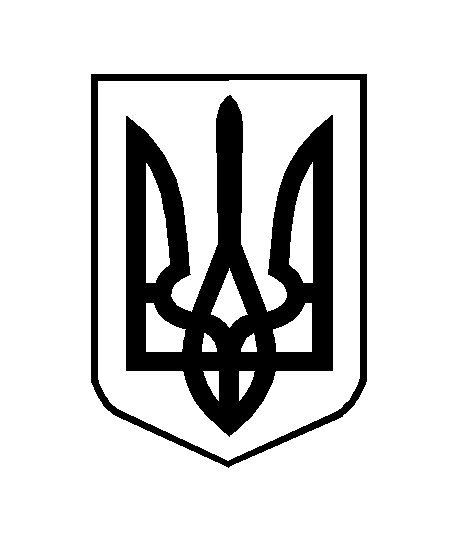 